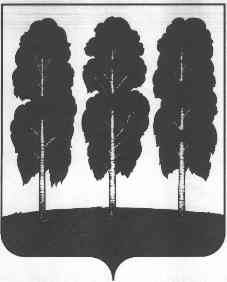 АДМИНИСТРАЦИЯ БЕРЕЗОВСКОГО РАЙОНАХАНТЫ-МАНСИЙСКОГО АВТОНОМНОГО ОКРУГА – ЮГРЫРАСПОРЯЖЕНИЕот  11.05.2022                                                   		                                    № 311-рпгт. Березово	В соответствии с постановлениями администрации Березовского района от 31.10.2019 № 1255 «О модельной муниципальной программе городского поселения Березово, порядке принятия решения о разработке муниципальных программ городского поселения Березово, их формирования, утверждения и реализации, порядке проведения оценки эффективности реализации муниципальной программы городского поселения Березово и признании утратившими силу некоторых муниципальных нормативных правовых актов администрации Березовского района», от 10.03.2022 № 375 «О внесении изменений в постановление администрации Березовского района от 31.12.2019 №1567 «О муниципальной программе «Защита населения и территорий от чрезвычайных ситуаций, обеспечение пожарной безопасности в городском поселении Березово» и признании утратившими силу некоторых муниципальных правовых актов администрации Березовского района» и администрации городского поселения Березово: 	1. Приложение к распоряжению администрации Березовского района от 29.12.2020 № 990-р «Об утверждении публичной декларации о результатах реализации мероприятий муниципальной программы «Защита населения и территорий от чрезвычайных ситуаций, обеспечение пожарной безопасности в городском поселении Березово» изложить в следующей редакции согласно приложению к настоящему распоряжению.	2. Разместить настоящее распоряжение на официальном  веб-сайте органов местного самоуправления Березовского района.	3. Настоящее распоряжение вступает в силу после его подписания.Глава района						                                        П.В. АртеевПриложение к распоряжению администрации Березовского района от 11.05.2022 № 311-рРезультаты реализации мероприятий муниципальной программы«Защита населения и территорий от чрезвычайных ситуаций, обеспечение пожарной безопасности в городском поселении Березово»О внесении изменения в распоряжение администрации Березовского района от 29.12.2020 № 990-р «Об утверждении публичной декларации о результатах реализации мероприятий муниципальной программы «Защита населения и территорий от чрезвычайных ситуаций, обеспечение пожарной безопасности в городском поселении Березово»№ п/пНаименование результата Значение результата (ед. измерения) Срок исполненияНаименование мероприятия (подпрограммы) муниципальной программы, направленного на достижение результата)Объем финансирования мероприятия (подпрограммы, тыс. руб.)1234561.Обеспечение требуемого уровня пожарной безопасности, в общем количестве населенных пунктов городского поселения 68%2025Подпрограмма 1. «Укрепление пожарной безопасности»Мероприятие 1.1: «Повышение уровня пожарной безопасности в городском поселении Березово»24 062,22.Доля оповещаемого населения от общего числа жителей городского поселения93% 2025Подпрограмма 2. «Организация и обеспечение мероприятий в сфере гражданской обороны, защиты населения и территорий от чрезвычайных ситуаций»Мероприятие 2.1: «Реконструкция муниципальной системы оповещения ГО и ЧС городского поселения Березово»0,0